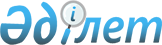 Қазақстанның әлемнің ең дамыған 30 мемлекетінің қатарына кіруі тұжырымдамасының жобасы бойынша ұсыныстарды әзірлеу жөніндегі жұмыс тобын құру туралыҚазақстан Республикасы Премьер-Министрінің 2013 жылғы 12 ақпандағы № 25-ө Өкімі

      Қазақстанның әлемнің ең дамыған 30 мемлекетінің қатарына кіруі тұжырымдамасының жобасы бойынша (бұдан әрі - Тұжырымдама жобасы) ұсыныстарды әзірлеу мақсатында:



      1. Мынадай құрамда жұмыс тобы құрылсын:Ахметов             - Қазақстан Республикасының Премьер-Министрі,

Серік Нығметұлы       жетекшіОрынбаев            - Қазақстан Республикасы Премьер-Министрінің

Ербол Тұрмаханұлы     орынбасары, жетекшінің орынбасарыӘбілқасымова        - Қазақстан Республикасының Экономика және

Мәдина Ерасылқызы     бюджеттік жоспарлау вице-министрі, хатшыӘбденов             - Қазақстан Республикасының Еңбек және халықты

Серік Сақбалдыұлы     әлеуметтік қорғау министріДосаев              - Қазақстан Республикасының Экономика және

Ерболат Асқарбекұлы   бюджеттік жоспарлау министріЖәмішев             - Қазақстан Республикасының Қаржы министрі

Болат БидахметұлыЖұмағалиев          - Қазақстан Республикасының Көлік және

Асқар Қуанышұлы       коммуникация министріЖұмағұлов           - Қазақстан Республикасының Білім және ғылым

Бақытжан Тұрсынұлы    министріҚайырбекова         - Қазақстан Республикасының Денсаулық сақтау

Салидат Зекенқызы     министріҚаппаров            - Қазақстан Республикасының Қоршаған ортаны

Нұрлан Жамбылұлы      қорғау министріМамытбеков          - Қазақстан Республикасының Ауыл шаруашылығы

Асылжан Сарыбайұлы    министріМыңбаев             - Қазақстан Республикасының Мұнай және газ

Сауат Мұхаметбайұлы   министріҚожағапанов         - Қазақстан Республикасы Спорт және дене

Ерлан Тоқтарханұлы    шынықтыру істері агенттігінің төрағасыҚуандықов           - Қазақстан Республикасы Бәсекелестікті қорғау

Болатбек Баянұлы      агенттігінің төрағасыЛама Шариф          - Қазақстан Республикасы Дін істері агенттігінің

Қайрат Қайырбекұлы    төрағасыМұсабаев            - Қазақстан Республикасы Ұлттық ғарыш

Талғат Амангелдіұлы   агенттігінің төрағасыОспанов             - Қазақстан Республикасы Табиғи монополияларды

Мұрат Мағауияұлы      реттеу агенттігінің төрағасыСмайылов            - Қазақстан Республикасы Статистика агенттігінің

Әлихан Асханұлы       төрағасыАқышев              - Қазақстан Республикасы Ұлттық Банкі төрағасының

Данияр Талғатұлы      орынбасары (келісім бойынша)Громов              - Қазақстан Республикасы Қорғаныс министрінің

Сергей Николаевич     орынбасарыЖошыбаев            - Қазақстан Республикасы Сыртқы істер

Рәпіл Сейітханұлы     министрлігінің жауапты хатшысыДемеуов             - Қазақстан Республикасы Ішкі істер министрінің

Марат Ғанұлы          бірінші орынбасарыБаймолдина          - Қазақстан Республикасы Әділет министрінің

Зәуреш Хамитқызы      орынбасарыPay                 - Қазақстан Республикасының Индустрия және жаңа

Альберт Павлович      технологиялар бірінші вице-министріҚырықбаев           - Қазақстан Республикасының Мәдениет және аппарат

Арман Оразбайұлы      вице-министріПетров              - Қазақстан Республикасының Төтенше жағдайлар

Валерий Викторович    вице-министріБишімбаев           - «Самұрық-Қазына» ұлттық әл-ауқат қоры»

Қуандық Уәлиханұлы    акционерлік қоғамы басқарма төрағасының

                      орынбасары (келісім бойынша)

      2. Жұмыс тобы 2013 жылғы 17 маусымға дейінгі мерзімде Тұжырымдама жобасы бойынша ұсыныстар әзірлесін және Қазақстан Республикасының Үкіметіне енгізсін.



      3. Осы өкімнің орындалуын бақылауды өзіме қалдырамын.      Премьер-Министр                                      С. Ахметов
					© 2012. Қазақстан Республикасы Әділет министрлігінің «Қазақстан Республикасының Заңнама және құқықтық ақпарат институты» ШЖҚ РМК
				